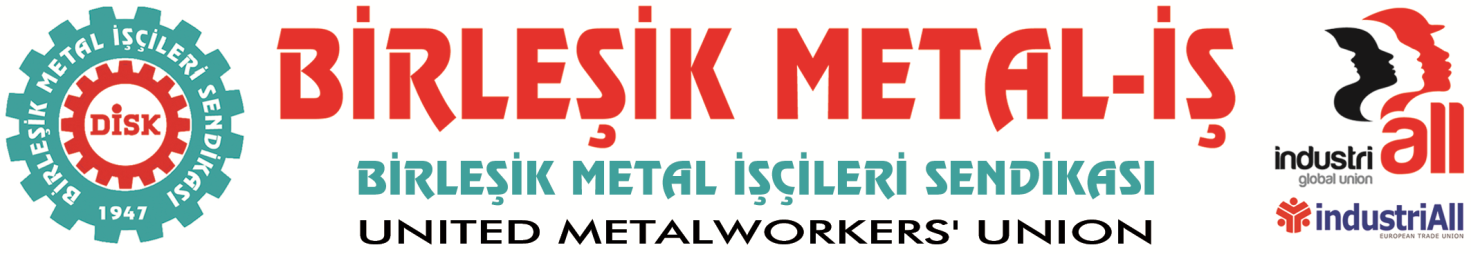 BASIN BÜLTENİ07.06.2014GENEL TEMSİLCİLER KURULU SONUÇ BİLDİRGESİSendikamızın Genel Temsilciler Kurulu, 7 Haziran 2014 tarihinde Gönen Kemal Türkler Eğitim Tesisleri’nde toplanmış, gündemindeki konuları görüşerek aşağıdaki açıklamanın kamuoyu ile paylaşılmasına karar vermiştir:13 Mayıs günü Soma’da yaşanan ve 301 madenci kardeşimizin ölümüyle sonuçlanan katliamın acısıyla, sermaye ve devletin bu katliama neden olan siyasi ve idari sorumsuzluğuna duyduğumuz büyük öfkeyle Genel Temsilciler Kurulumuzu topladık.Soma ve ardından Şırnak’ta yaşanan katliamının sorumlusu başta kar hırsıyla insan yaşamını hiçe sayan patronlardır. “Madencinin fıtratında ölüm var” diyen, kendisine tepki gösteren vatandaşı yumruklamaktan çekinmeyen başbakandır. Madenleri denetlemeyen, denetlediği halde “uygun” raporu veren Çalışma ve Sosyal Güvenlik Bakanlığı’dır. Maden ocağını yasadışı taşeron uygulamasının önünü açan hizmet alım sözleşmesiyle malum şirkete devreden Enerji Bakanlığı’dır. Yani bir bütün olarak hükümettir. Soma katliamının üzeri örtülemez. Genel Temsilciler Kurulumuz katliamın sorumlularının derhal adalet önüne çıkarılmasının tüm toplumun beklentisi olduğunu bir kez daha tespit etmektedir. Soma katliamı, uzmanlık sisteminden, yaptırım mekanizmalarına kadar, yasal mevzuatın işçilerin sağlık ve güvenliğini güvence altına alacak bir içerikte yeniden düzenlenmesi ihtiyacını da ortaya çıkarmıştır.Soma katliamı aynı zamanda sarı sendikacılığın iflasının da bir göstergesi olmuştur. Genel Temsilciler Kurulumuz, patronlarla işbirliği içinde, işçi sınıfını denetim altında tutmaktan başka bir işlevi olmayan, bir örneği de metal işkolunda olan sarı sendikalardan kurtulma mücadelesinin gerekliliğine dikkat çekmiştir.***Hükümet, Soma katliamını fırsat bilerek yeni bir Torba Yasayı, Meclis gündemine getirmiştir. Torba Yasa’da maden işçilerinin çalışma koşullarına yönelik bir dizi olumlu düzenleme, katliam sonrası oluşan tepkileri soğutmak, madencilere sus payı vermek amacı taşımaktadır. Asıl hedeflenen ise uzun süredir hükümetin gündeminde olan “taşeron düzenlemesinin” kimi başlıklarının yasalaştırılmasıdır.Konfederasyonumuz, bu tasarı hakkında çekincelerini ortaya koymuştur. Genel Temsilciler Kurulumuz, taşeronluğun yaygınlaştırılmasına yönelik yeni bir oldubittiyle karşı karşıya kalınmaması için üzerine düşeni yapacağını ifade etmektedir.İşçi sınıfının talebi taşeronluk sisteminin yeniden düzenlenme adıyla kalıcılaştırılması, yaygınlaştırılması değil, tümüyle ortadan kaldırılmasıdır. ***Metal işkolunda 2014-2016 grup toplu iş sözleşmesi süreci başlamıştır. Grup toplu iş sözleşmesine sendikamız bu yıl daha fazla işyeri ve daha çok sayıda üye ile hazırlanmaktadır. Genel Temsilciler Kurulu öncesinde, 6 Haziran 2014 günü yapılan Merkez TİS Kurulu toplantısında hazırlıklar bir kez daha değerlendirilmiştir. Hazırlıklarımız, tüm metal işçilerinin toplu sözleşme teklifini oluşturmak üzere sürmektedir. Önümüzdeki günlerde Merkez TİS Kurulumuz bir kez daha toplanacak, ardından Sendikamızın diğer kurul ve organları TİS teklifine son halini verecektir. Metal işçileri, geçmiş yıllardan elde ettikleri deneyimle, bu dönem yapılacak grup toplu sözleşme sürecine kararlı bir şekilde hazırlanmaktadır.Genel Temsilciler Kurulumuz, grup toplu iş sözleşmesi sürecinin “müzakere değil, mücadele” süreci olduğunun altını bir kez daha çizmektedir. Metal işçileri patronlar tarafından her dönemde öne çıkarılan iktisadi alanda yaşanabilecek kimi sıkıntıların, toplu sözleşme sürecini etkilemesine de izin vermeyecektir.***Genel Temsilciler Kurulumuz, sendikal mücadeleyi ücret eksenli dar iktisadi talepler olarak görmemekte, işçi sınıfının çalışma ve yaşama koşullarını etkileyen tüm toplumsal sorunlara karşı da mücadelesini sürdürme gerekliliğin altını çizmektedir.***Metal işkolunda sarı sendika-işveren-devlet işbirliği aynı şiddette devam etmektedir. Sendikamıza üye olduğu için işten atılan, sarı sendikaya üye olmaya zorlanan, baskı ve tehdit altında sendikadan istifaya zorlanan metal işçilerinin dün olduğu gibi bugün de direnişleri sürmektedir.Düzce’de İntek Kalıp’da 2 üyemiz 285 gündür, yine Düzce’de ve Gebze’de MT Reklam’da toplam 50 üyemiz 27 gündür, İzmir’de Luna Sayaç’ta 106 üyemiz 103 gündür işe geri dönmek ve işyerinde sendikal düzeni kurmak için fabrika önünde direnmektedir. Genel Temsilciler Kurulumuz, direnişte olan kardeşlerimizi selamlamakta, mücadelenin başarıya ulaşması için gerekli dayanışmayı yükselteceğini ifade etmektedir.Toplantımızdan bir gün önce direnişte olan Sütaş işçilerini ziyaret eden Kurulumuz, aynı dayanışma duygusunu Sütaş işçileri için de ifade etmekte, bu doğrultuda Sütaş ürünlerini kullanmayacağını karar altına almaktadır.***Geçtiğimiz yıl Haziran Direnişi’nde halka karşı uygulanan devlet terörü artık sıradan bir uygulama haline gelmiştir. 1 Mayıs’ta Taksim’de, Soma katliamına yönelik protestolarda, Haziran Direnişi’nin yıldönümünde tüm yurtta emekçilere ve halka karşı uygulanan şiddet kabul edilemez.Genel Temsilciler Kurulumuz, bu baskı ve şiddetin, sürdürmekte olduğumuz mücadelemizden, eşitlik, özgürlük ve adalet arayışımızdan bizleri alıkoyamayacağının altını çizmektedir. 1 Mayıs’ı Taksim’de kutlama ısrar ve kararlığımız da bu nedenledir.***Kurulumuz, işçi sınıfının mücadele örgütü olarak, DİSK’in daha etkin olması gerektiğini tespit etmektedir. İşçi sınıfına yönelik baskı ve saldırıların giderek hız kazandığı bu dönemde Konfederasyonumuzun mücadelesini kararlılıkla yükseltmesi gerektiğine vurgu yapmaktadır.***Genel Temsilciler Kurulumuz, 44 yıl önce gerçekleşen 15-16 Haziran Büyük İşçi Direnişi’ni yaratan işçi sınıfımız ile henüz toplumsal ve siyasal etkileri devam etmekte olan Haziran Direnişi’ni yaratan emekçi halkımızı selamlamaktadır. Bu daha başlangıç mücadeleye devam!Yaşasın DİSKYaşasın Birleşik Metal-İş	